ИНФОРМАЦИЯо проведении Урока ПобедыМКОУ «Розгребельская СОШ» Большесолдатского района8 апреля 2015 года«Гордимся, помним!»                                                               Заместитель директора по ВР   Мещерская Н.В.                                      Фото отчет о проведении в МКОУ «Розгребельская СОШ» Всероссийского единого урока Победы: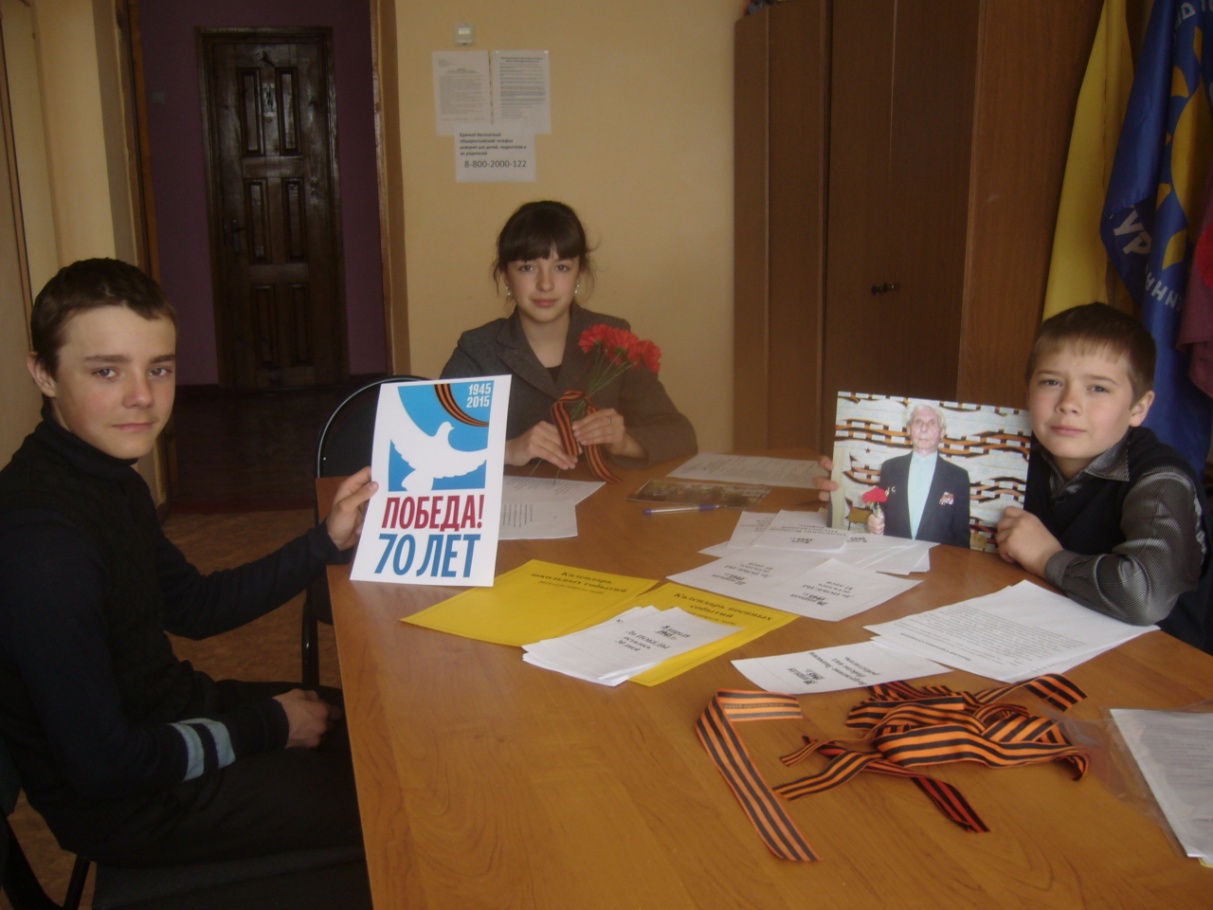 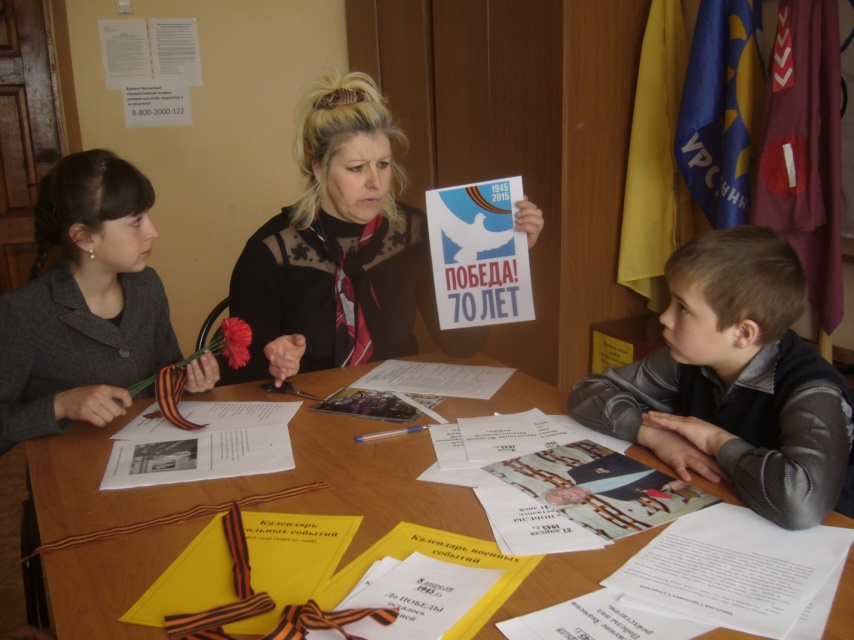 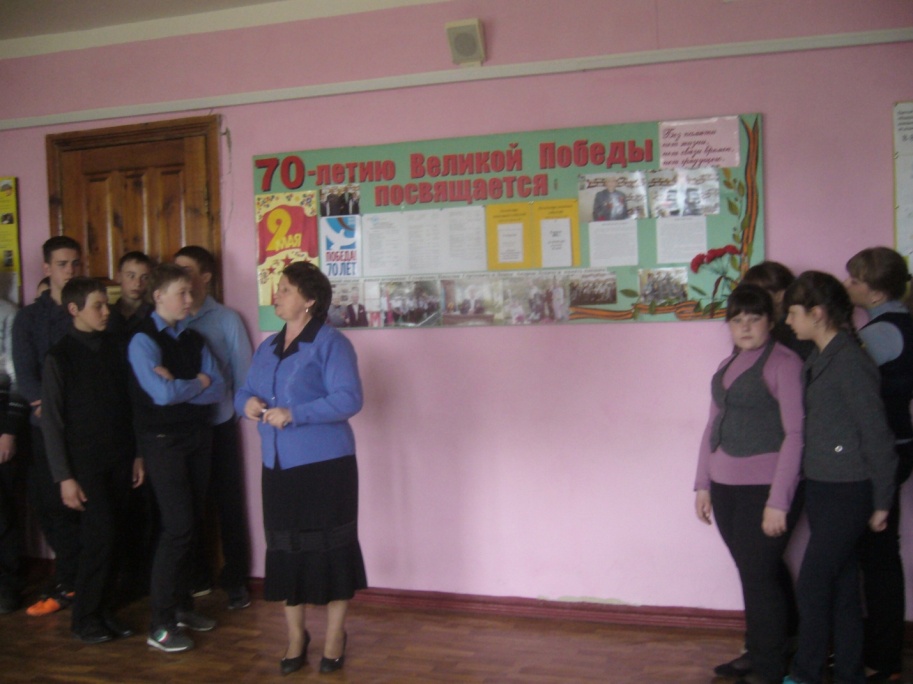 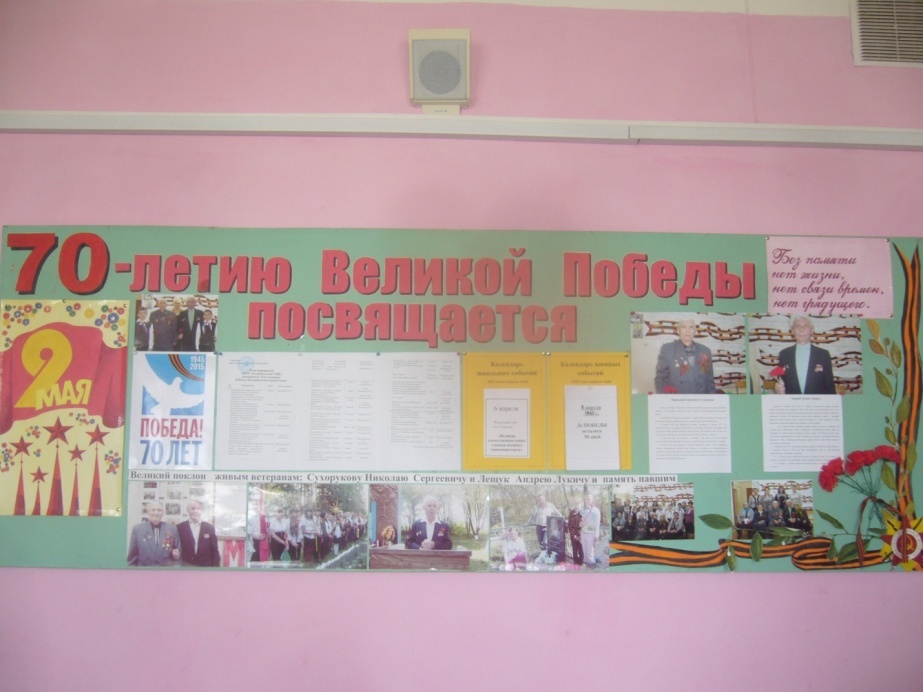 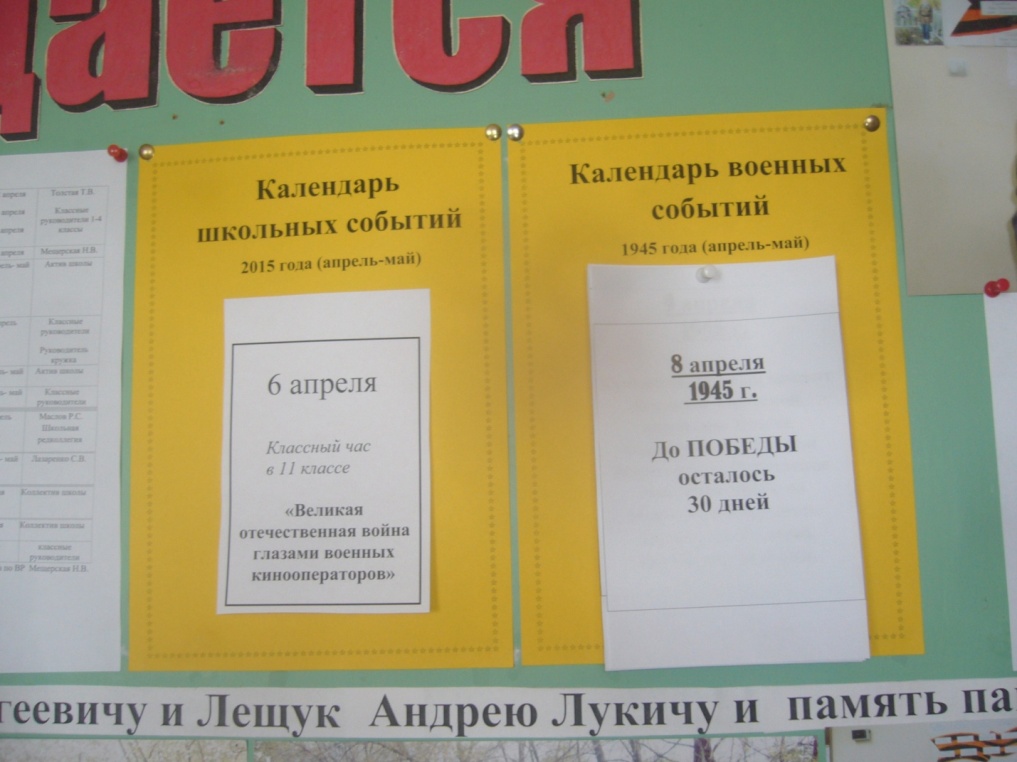 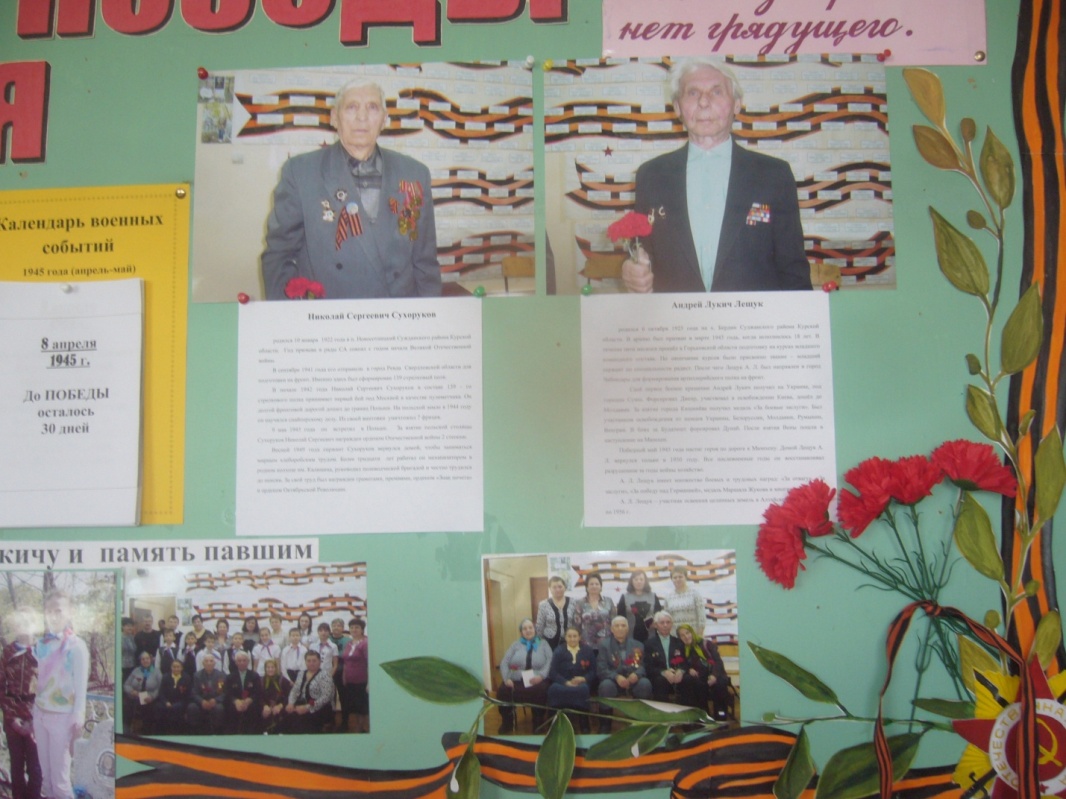 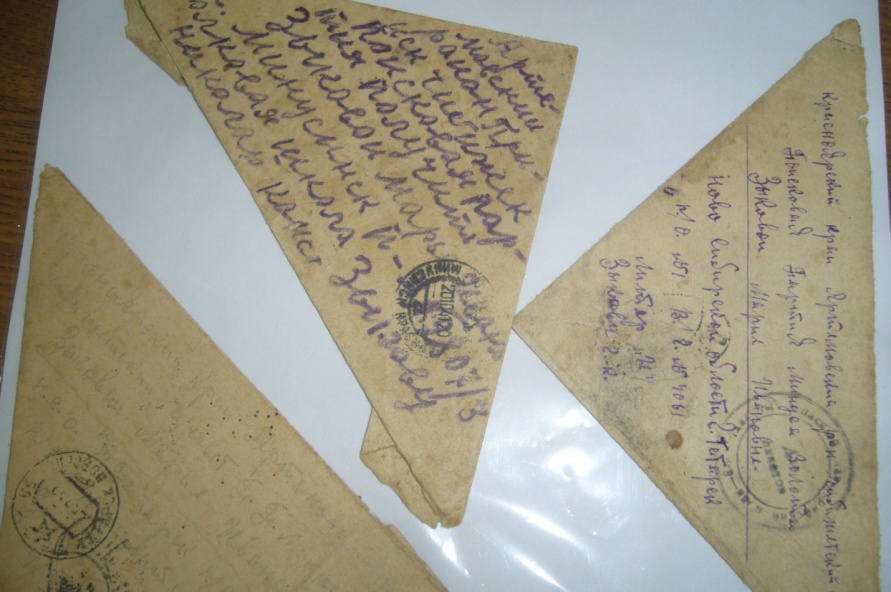 №Показатели1.Количество общеобразовательных  учреждений, в которых был проведен Урок Победы12.Общее количество общеобразовательных  учреждений 14. Доля от общего количество общеобразовательных  учреждений15.Текстовая часть отчета8 апреля прошёл  в школе Всероссийский единый урок Победы в режиме онлайн с участием Министра образования и науки Р.Ф. Д. В. Ливанова, Министра культуры РФ В. Мединского. Участниками онлайн-урока Победы стали ребята из 1-11 классов, ветеран Великой Отечественной войны Лещук А.Л.,  а также ветеран педагогического труда Болотина Г.П., заместитель  главы  администрации Большесолдатского сельского совета  Дорохова С.А. Девиз урока «Гордимся, помним!» Урок начался с торжественной линейки, на которой директор школы Сухорукова Н.Н. рассказала учащимся о   Всероссийском едином уроке Победы и познакомила со стендом, посвященном 70 – летию Великой Победы. Особенностью всероссийского урока стал образовательный маршрут «Лента истории» по городам-героям, который также прошел в режиме онлайн. На прямой связи с Москвой были Санкт-Петербург, Волгоград, Севастополь, Курск и Берлин. Представители каждого региона-участника показали видео-открытку о родном городе и его вкладе в Победу, а также рассказали о том, как готовятся отмечать главный юбилей этого года. По завершении Всероссийского урока Дмитрий Ливанов дал старт месячнику Победы во всех школах страны, в рамках которого учащиеся будут посещать музеи и мемориальные места, участвовать в патриотических акциях. Почтив память ушедших навсегда минутой молчания, все  снова услышали радостный голос Юрия Левитана о светлом празднике 9 Мая, и  исполнили знакомые каждому с детства  песню «День Победы». Информация о проведении в МКОУ «Розгребельская СОШ» Всероссийского единого урока Победы размещена на школьном сайте школы www.rozgrebli.ru  в разделе «Воспитательная работа6.Текстовая часть отчета об использовании потенциала школьного музеяНа Всероссийском едином уроке Победы ребята познакомились с  уникальными материалами  о фронтовых треугольниках и наградах, ставших ценностью нашего музея, а так же приготовили всем жителям села письма – обращения с предложением принять участие в шествии 9 мая 2015г. с портретами или табличками,  если нет фотографии, участников Великой Отечественной войны 1941-1945 гг. их родственников, погибших, пропавших без вести, умерших к настоящему времени, в том числе находившихся в концлагерях (с указанием ФИО, даты рождения и даты смерти, если знаете), которое будет организовано в рамках Всероссийской акции «Бессмертный полк». Любой член семьи ( дети, внуки, правнуки) пройдет с этим портретом по своей улице   и примет участие в торжественном митинге, который состоится 9 мая 2015г. у стелы погибшим односельчанам. 